Открытый урок по теме "Обобщающий урок Методы решения тригонометрических уравнений". 10-й классЦели урока:Образовательные : повторить, обобщить, систематизировать и углубить знания о методах решения тригонометрических уравнений.Развивающие: развивать умения учебно-познавательной деятельности, умения выделять главное, логически излагать мысли, делать выводы, расширять кругозор.Воспитательные: воспитание ответственности, активности, побуждению интереса к математике, самостоятельности, умение работать в коллективе.Тип урока: урок повторения и обобщения.Оборудование: Мультимедийный проектор – 2, экран – 2, презентации, справочный материал, тест по теории, тест с выбором ответа, карточки для дифференцированной работы, маркеры, ватманы, оценочные листы, флешки, диски, планшеты – 4.План урока.Организационный момент.Математический диктант.Устная работа.Физкультминутка (здоровьесберегающий элемент урока).Работа в группах.Проверочный тест.Домашнее задание.Итог урока.Рефлексия.Ход урока1. Здравствуйте! Я очень рада вас всех видеть, надеюсь, что это взаимно.Итак. Начнем урок. Тема нашего урока : “Методы решения тригонометрических уравнений”Презентация. Слайд 1.К этому уроку вами была проделана огромная работа. Вы должны были изучить много дополнительной литературы, собирали материал по теме : “Тригонометрические уравнения” из разных источников.Как вы думаете чем мы будем сегодня заниматься на уроке?Слайд 2.Цели нашего урока: повторить, обобщить, систематизировать и углубить знания по данной теме.В конце урока мне бы хотелось, чтобы вы, ребята, ответили на вопрос: “Зачем мы изучаем тригонометрические уравнения?”Слайд 3.2. Повторим теоретический материал по теме. Математический диктант (на компьютере, работа в парах). (Взаимопроверка.)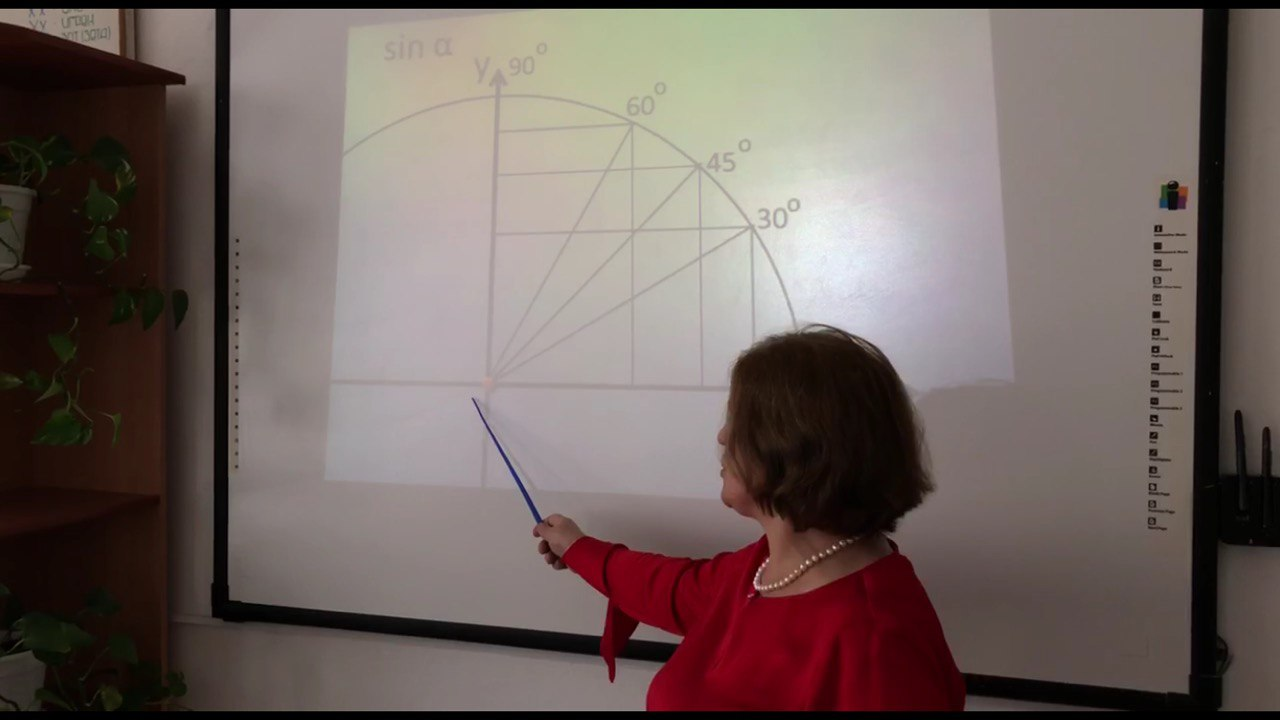 3. Устная работа.а) Найди ошибку.Слайд 4.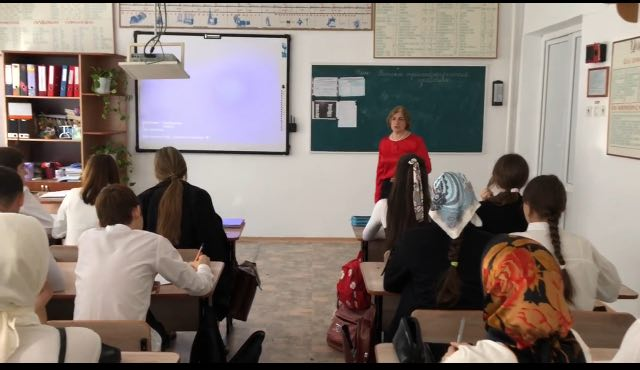 б) Установи соответствие.Слайд 5.4. Физкультминутка и релаксация.Слайд 6.(Здоровьесберегающий элемент урока.)Ребята, прежде чем начать и правильно настроиться на работу, выполним простое упражнение.– Сядьте поудобнее на стуле, запрокиньте ногу на колено, придержите ее руками, закройте глаза. Это поза бесконечности. Сосредоточьтесь над знаком бесконечность – вытянутая горизонтальная восьмерка. Она находиться над вашим теменем, плавно колеблется над вашей головой. Вы это ярко представили. Постарайтесь удержать это изображение в вашем мысленном образе в течении нескольких секунд. (Пауза – молчание в течении 5 секунд). Спасибо! Откройте глаза, ребята. Когда человек сталкивается с бесконечностью, он невольно задумывается о своем здоровье.5. Работа в группах. Ребята, чтобы вы хотели узнать еще по теме: “Тригонометрические уравнения”?Применение тригонометрии в жизни, связана ли геометрия с тригонометрическими уравнениями, решаются ли графически тригонометрические уравнения, есть ли решение тригонометрических уравнений в заданиях ЕГЭ.Хорошо, вот мы с вами и обозначали темы наших проектов.Слайд 7.Итак, работаем как обычно, в группах. У нас 4 группы. Руководители групп подойдите,выберете тему, озвучьте  .Каждая группа ставит цель своего проекта., руководители групп распределите роли в группе.Готовность групп к выступлению.Слайд 8.Каждая группа называет цель своего проекта.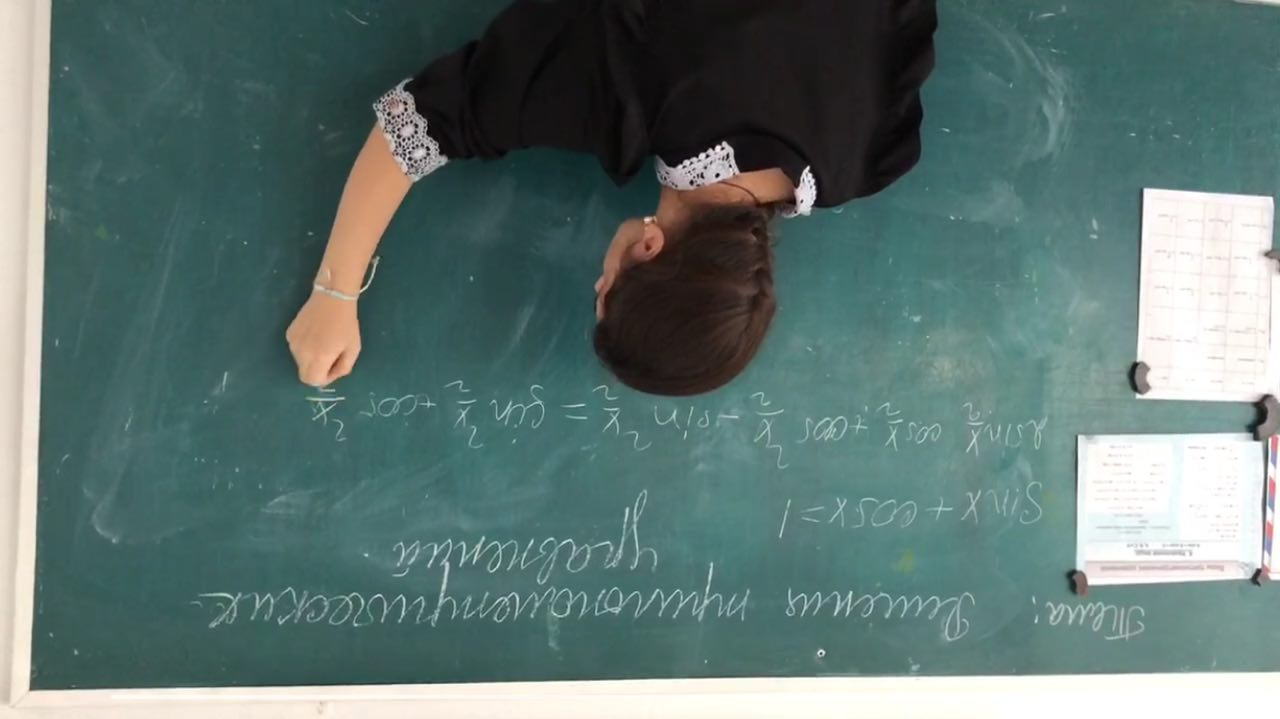 Слайд 9,10,11.Выступает 1-я группа . Тема: “Применение тригонометрических уравнений при решении геометрических задач” (презентация, рассказывает на экране). Обсуждение, вопросы.Слайд 12.Выступает 2-я группа. Тема: “Решение тригонометрических уравнений в заданиях ЕГЭ”– Выход в интернет. Учащиеся решают задание из диагностической работы. (1 ученик у доски.)– Одно и тоже уравнение учащиеся решают разными способами.(2 учащихся решают одно и тоже уравнение 2-мя способами) на откидных досках, а весь класс решает самостоятельно.Слайд 13.Решение уравнений с параметром (учитель).Слайд 14, 15,16.Защищает свой проект 3-я группа. Тема: “Графический способ решения тригонометрических уравнений”. Решение уравнений на компьютере в программе MS Exel.А остальные группы решают это же уравнение аналитически. Делают выводы.Слайд 17–28.Выступает 4-я группа с презентацией по теме :“Применение тригонометрии в жизни” (презентация по теме).Слайд 29. 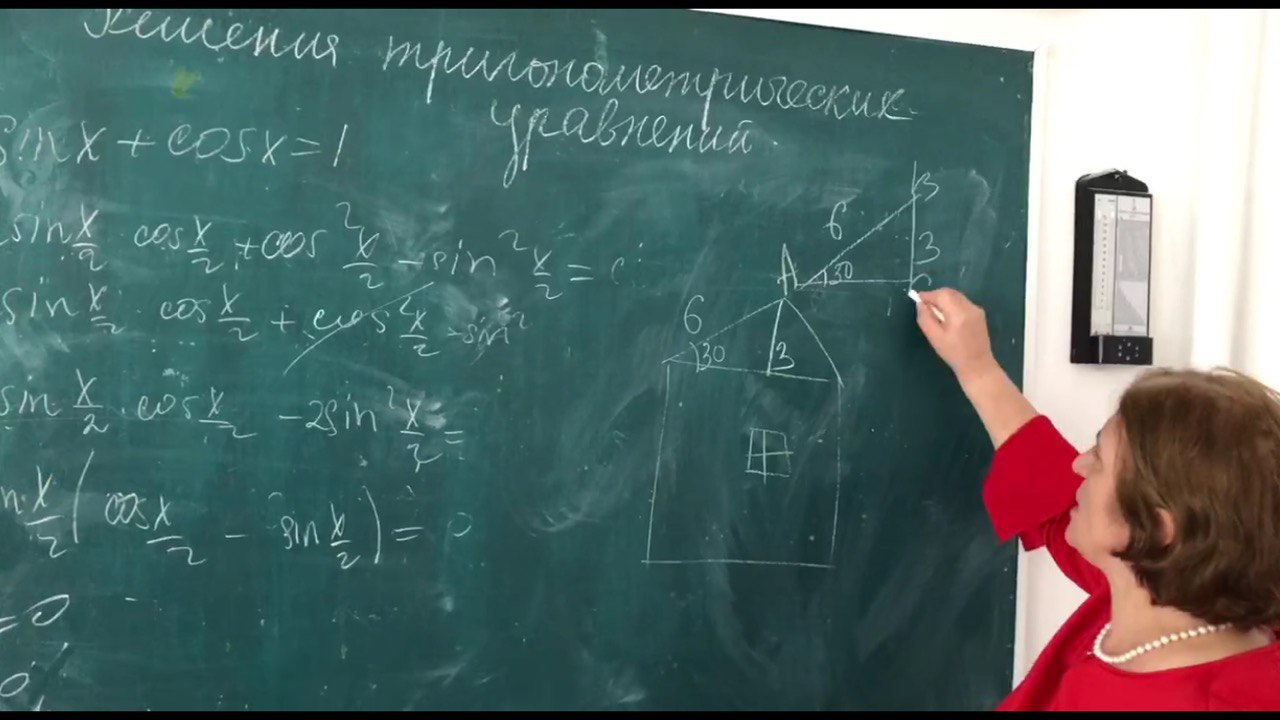 6. Самостоятельная работа. 1 человек в группе выполняет тестовую работу с выбором ответа на компьютере, остальные получают карточки разного уровня, выполняют работу по выбору.Слайд 30.7. Домашнее задание вы найдете в электронном дневнике, я прикреплю файл с разными по степени сложности заданиями. Каждый выберет себе свое задание.8. Итог урока. Итак, ребята, как же вы ответите на вопрос: “Зачем мы изучаем тригонометрические уравнения?”Руководители групп оцените работу каждого участника своей группы. Оценки за урок.Слайд 31.9. Рефлексия.2 группы нарисовать график настроения и впечатления на сегодняшнем уроке.2 группы Продолжи предложение……..(на парте листочки в виде геометрических фигур), читаем и продолжаем.Слайд 32.Великий математик, физик и политик А. Эйнштейн заметил “Мне приходиться делить время между политикой и уравнениями. Однако уравнения гораздо важнее. Политика существует только для данного момента, а уравнения будут существовать вечно.”Я надеюсь, что сегодняшний урок прошел для вас с пользой. Думаю, научившись бороться с трудностями при решении тригонометрических уравнений, вы сможете преодолевать любые жизненные трудности.Слайд 33.Спасибо за урок.Домашнее задание.Самостоятельная работа.Видеозапись. Мир водопадов.МКОУ «Кизлярская гимназия №6 им. «А.С.Пушкина»Открытый урок по математике в 10 классеМетоды решения тригонометрических уравнений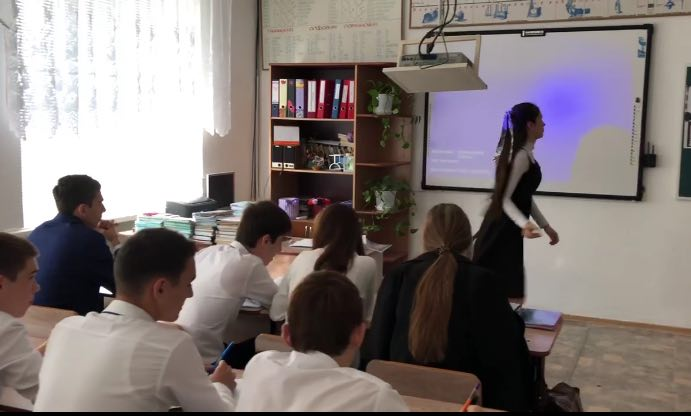 Учитель математикиБудунова Патимат ГулаевнаГ. Кизляр2020-2021  уч.г.